LA ODS14 En nuestra vida. 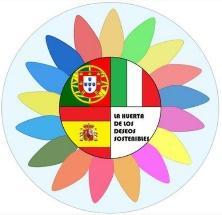 Cuál es el Objetivo de Desarrollo Sostenible 14:Describe una situación cercana a ti que NO cumpla la ODS 14. tirando plástico, los accidentes de industrias petrolíferas, consumiendo crías de peces y en las costas construyendo centros turísticos al lado de la playa. dejar la playa sucia después de un dia de mar, dejar los aparatos conectados usar demasiado el transporte privado y poco el públicoDescribe una situación cercana a ti, que SI cumple la ODS 14. Pescar solo cuando ya sean adultos los peces, guardar las distancias de  la playa de la construcciones,  limpiar la zona de playa donde hayamos pasado el dia, desconectar los aparatos eléctricos, cuando no los utilizamos, utilizar transporte público, comer pescado sólo si sabemos como se ha conseguido.Haz una propuesta de mejora y descríbela para cumplir con el objetivo de desarrollo sostenible (ODS) 14. aumentar la seguridad de las petrolerasinvertir en fuentes de energía limpia ( eólica, placas solares y geotermia etc…)controlar el uso de la costa (construcciones más alegadas, menos gente por metro quadrado, etc…)construir más piscifactorías para criar a los peces.aumentar las multas a la gente y a las fábricas si tiran plástico o otras cosas que ensucien el marmultar a quien pesque o consuma peces pequeñosEscribe una historia de entre 120 y 150 palabras relacionada con la ODS 14. Esta historia ha de contener: Introducción (presentación de los personajes, escenario, situación/ problemas) Desarrollo de la situación en busca de la solución. Desenlace ("moraleja" relacionada amb la ODS 14 “)Palabra clave, debéis utilizar mínimo 5 de las 10 palabras:    "agua, comercio, transporte, océano, río, pesca, temperatura, acidificación, seres acuáticos, contaminación " Ayer paseaba con mi hijo por el Delta del Ebro. Le explicaba lo bonito que era cuando yo era pequeño. Aquí venían todos los años aves que viajaban de África a Europa en primavera y de Europa a África en otoño buscando una buena temperatura. En esa época el río estaba lleno de seres acuáticos que las aves podían pescar. El río no tenía contaminación ni objetos flotando sobre las aguas.Mi hijo se rió de mí y dijo que estaba flipando que aquel lugar era una mierda la arena estaba negra por el petróleo que iban dejando las lanchas de transporte que pasaban por el rió, hacia una peste que te cagas no había ningún animal vivo por el río. Yo entonces le mire y le dije aunque parezca increíble los humanos en 20 años hemos ido	 estropeando el planeta. 	Primero con las emisiones de CO2, con el consumo y agotamiento de pesca, después vino la acidificación del agua  y la muerte de los animales acuáticos…De Repente  me puse tan triste que grite, que hemos hecho!!!.Asi me desperte!